Viçosa, 02 de agosto de 2021.Ao ProfessorMARCOS HEIL COSTACoordenador do Programa de Pós-Graduação em Meteorologia AplicadaDepartamento de Engenharia AgrícolaUFVSenhor Coordenador:	Solicito ao Programa de Pós-Graduação em Meteorologia Aplicada auxílio financeiro no valor de R$ 1.000,00 (hum mil reais), referente a despesas com hospedagem e alimentação, para participação no evento XXXXXXXX que ocorrerá no período de 03 a 10 de novembro de 2019, na Universidade XXXXXXX, em XXXXXXX, MG, no qual apresentarei o trabalho “Avaliação de condições climáticas”, conforme documentos em anexo. 	Solicito, também, a aquisição de passagem aérea, no trecho BELO HORIZONTE – MANAUS – BELO HORIZONTE, para o período de 02 a 11 de novembro de 2019.Atenciosamente,FULANO DE TALDoutorando em Meteorologia AplicadaMatrícula XXXXCPF: 000.000.000-00Banco 001 – Agência 001 – Conta 001CIENTE: Prof. Sicrano (Orientador)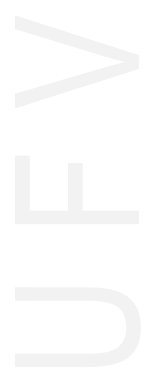 